A continuación se muestran las actividades programadas semanalmente en las diferentes salas: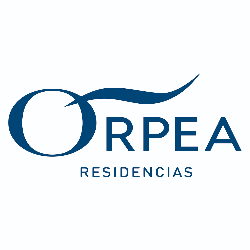 Planta primera: Sala de los girasoles, sala de la rosaleda y UCEG Planta -1:  Gimnasio y piscina.Fisioterapia: en horario de mañana y tarde. Piscina: Martes y jueves A continuación se muestran las actividades programadas semanalmente en las diferentes salas:Planta baja : Sala de Los pajaritosPlanta -1:  Gimnasio y piscina.Fisioterapia: en horario de mañana y tarde. Piscina: martes y juevesHORALMXJVSD09:00Buenos días y ABVD(Sala de los girasoles y la rosaleda) Buenos días y ABVD(Sala de los girasoles y la rosaleda)  Buenos días y ABVD(Sala de los girasoles y la rosaleda) Buenos días y ABVD(Sala de los girasoles y la rosaleda) Buenos días y ABVD(Sala de los girasoles y la rosaleda) Animatecas con auxiliares(Sala de los girasoles y la rosaleda) 10:30 Misa televisada(Sala de los girasoles y la rosaleda) Animatecascon auxiliares(Sala de los girasoles y la rosaleda) 10:00Terapia cognitiva(Sala de los girasoles y la rosaleda) Gerontogimnasia (Sala de los girasoles y la rosaleda) Actividades de estimulación(Sala de los girasoles y la rosaleda) Gerontogimnasia (Sala de los girasoles y la rosaleda) Actividades artísticas: manualidades, dibujo, etc)(Sala de los girasoles y la rosaleda) Gerontogimnasia (Sala de los girasoles y la rosaleda) Multiactividad(Sala de los girasoles y la rosaleda) Gerontogimnasia (Sala de los girasoles y la rosaleda) Terapias cognitivas(Sala de los girasoles y la rosaleda) Gerontogimnasia (Sala de los girasoles y la rosaleda) Animatecas con auxiliares(Sala de los girasoles y la rosaleda) 10:30 Misa televisada(Sala de los girasoles y la rosaleda) Animatecascon auxiliares(Sala de los girasoles y la rosaleda) 12:30Taller de estimulación cognitiva:Atención y razonamiento numérico(UCEG)Taller de estimulación cognitiva:Lenguaje y atención.(UCEG)Taller de estimulación cognitiva:Pensamiento abstracto y lenguaje.(UCEG)Taller de estimulación cognitiva:Memoria y razonamiento numérico.(UCEG)Taller de estimulación cognitiva:Pensamiento abstracto y memoria.(UCEG)Animatecas con auxiliares(Sala de los girasoles y la rosaleda) 10:30 Misa televisada(Sala de los girasoles y la rosaleda) Animatecascon auxiliares(Sala de los girasoles y la rosaleda) 16:00Taller de informática(Biblioteca planta baja)Taller de informática(Biblioteca planta baja)Taller de informática(Biblioteca planta baja)Taller de informática(Biblioteca planta baja)Taller de informática(Biblioteca planta baja)Merienda(Sala de los girasoles,  la rosaleda y UCEG) Merienda: churros con chocolate(Sala de los girasoles, la rosaleda y UCEG) “Me encuentro con mi familia” a través de visitas presenciales y/o videollamadas  Animatecas con auxiliares(Sala de los girasoles,  la rosaleda y UCEG)17:00Arteterapia(Sala de los girasoles,  la rosaleda y UCEG) Juegos de ocio(Sala de los girasoles,  la rosaleda y UCEG) Manualidades(Sala de los girasoles,  la rosaleda y UCEG) Dinámicas de grupo(Sala de los girasoles,  la rosaleda y UCEG) Bingo(Sala de los girasoles,  la rosaleda y UCEG) Merienda: churros con chocolate(Sala de los girasoles, la rosaleda y UCEG) “Me encuentro con mi familia” a través de visitas presenciales y/o videollamadas  Animatecas con auxiliares(Sala de los girasoles,  la rosaleda y UCEG)17:30“Me encuentro con mi familia” a través de visitas presenciales y/o videollamadas  “Me encuentro con mi familia” a través de visitas presenciales y/o videollamadas  “Me encuentro con mi familia” a través de visitas presenciales y/o videollamadas  “Me encuentro con mi familia” a través de visitas presenciales y/o videollamadas  “Me encuentro con mi familia” a través de visitas presenciales y/o videollamadas  “Me encuentro con mi familia” a través de visitas presenciales y/o videollamadas  Merienda: churros con chocolate(Sala de los girasoles, la rosaleda y UCEG) “Me encuentro con mi familia” a través de visitas presenciales y/o videollamadas  Animatecas con auxiliares(Sala de los girasoles,  la rosaleda y UCEG)18:00Animatecas con auxiliares (Sala de los girasoles,  la rosaleda y UCEG) Animatecas con auxiliares (Sala de los girasoles,  la rosaleda y UCEG) Animatecas con auxiliares (Sala de los girasoles,  la rosaleda y UCEG) Animatecas con auxiliares (Sala de los girasoles,  la rosaleda y UCEG) Animatecas con auxiliares (Sala de los girasoles,  la rosaleda y UCEG) 19:00 Cine de barrio en TV(Sala de los girasoles,  la rosaleda y UCEG) Merienda: churros con chocolate(Sala de los girasoles, la rosaleda y UCEG) “Me encuentro con mi familia” a través de visitas presenciales y/o videollamadas  Animatecas con auxiliares(Sala de los girasoles,  la rosaleda y UCEG)HORALMXJVSD11:00Taller de estimulación cognitiva:Atención y razonamiento numéricoTaller de estimulación cognitiva:Lenguaje y atención.Taller de estimulación cognitiva:Pensamiento abstracto y lenguaje.Taller de estimulación cognitiva:Memoria y razonamiento numérico.Taller de estimulación cognitiva:Pensamiento abstracto y memoria.Animatecas con auxiliares10:30 Misa televisada11:00Taller de estimulación cognitiva:Atención y razonamiento numéricoPiscina(Planta -1)Taller de estimulación cognitiva:Pensamiento abstracto y lenguaje.Taller de estimulación cognitiva:Memoria y razonamiento numérico.Taller de estimulación cognitiva:Pensamiento abstracto y memoria.Animatecas con auxiliares10:30 Misa televisada12:00Piscina(Planta -1)GerontogimnasiaGerontogimnasia Animatecas con auxiliares10:30 Misa televisada12:30GerontogimnasiaGerontogimnasiaGerontogimnasiaPiscina(Planta -1)GerontogimnasiaGerontogimnasiaAnimatecas con auxiliares10:30 Misa televisada15:30Radio(Biblioteca planta baja)Radio(Biblioteca planta baja)Radio (Biblioteca planta baja)Radio (Biblioteca planta baja)Radio(Biblioteca planta baja)Animatecas con auxiliares10:30 Misa televisada16:00Taller de informática(Biblioteca planta baja)Taller de informática(Biblioteca planta baja)Taller de informática(Biblioteca planta baja)Taller de informática(Biblioteca planta baja)Taller de informática(Biblioteca planta baja)MeriendaMerienda: churros con chocolate17:30“Me encuentro con mi familia” a través de visitas presenciales y/o videollamadas  “Me encuentro con mi familia” a través de visitas presenciales y/o videollamadas  “Me encuentro con mi familia” a través de visitas presenciales y/o videollamadas  “Me encuentro con mi familia” a través de visitas presenciales y/o videollamadas  “Me encuentro con mi familia” a través de visitas presenciales y/o videollamadas  Animatecas con auxiliaresMerienda: churros con chocolate18:00ArteterapiaProyección de películas y juegos de ocioManualidadesDinámicas de grupoBingo